Colegio Emilia Riquelme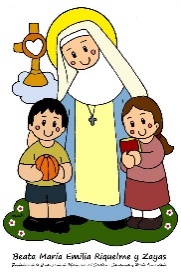 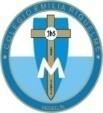 Tecnología e informáticaGrado: 6Gracias por su apoyo.Un saludo enorme y Dios los guarde.Nuestras clases en el horario normal  los lunes de 08:00 a 9:00 am.(Los correos por si se presentan inquietudes). Correo: protecnologia11@gmail.com.Fecha 18 de mayo 2020Esta clase será virtual por zoom a las 8:00 am. Más adelante les comparto el enlace.SALUDO: TARJETATema: CONCEPTO BASICOS DE MANEJO DE LA INFORMACIÒN (Tener cuaderno y lapicero listos)Recuerda:Para esta actividad se hará explicación por zoom.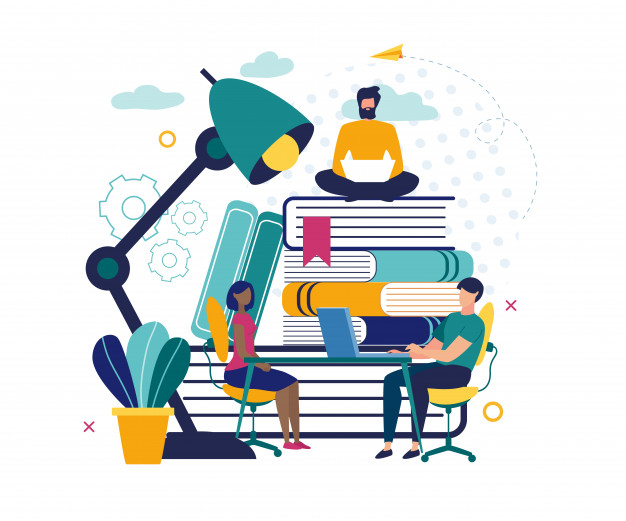 EN LA CLASE SE COPIARAN LAS DEFINICIONES.ESTAR BIEN CONCENTRADAS.(No se envía al correo).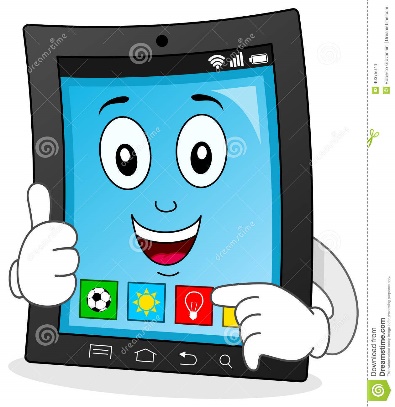 Fecha 20 mayo 2020Tema: Actividad SOBRE EL TEMA ANTERIOR.SALUDO: Escribir un pensamiento de María Emilia Riquelme. Actividad: Elaborar una mini cartelera en el cuaderno que contenga la información de 2 de los conceptos de la clase anterior.(margen, titulo, imagen, frase, palabras claves,)Con mucho entusiasmo envía tu evidencia al correo con nombre apellido, grado de la estudiante.Si en la hora indicada no es posible conectarse, enviar un correo con sus dudas. Gracias.Muy buena actitud, disposición, respeto para con las clases virtuales.